NUTRIČNÍ PORADNAV BÍLOVECKÉ NEMOCNICI, a.s.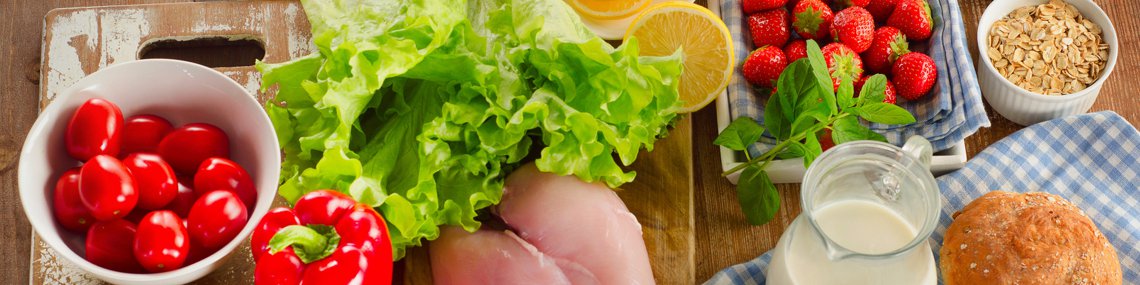 Trápí Vás 								CeliakieDiabetesonemocnění jater, žlučníku, slinivkyCrohnova choroba, ulcerózní kolitida žaludeční nebo duodenální vředy?Pak se s důvěrou obraťte a objednejte u našeho nutričního terapeuta 
Bc. Vojtěcha Šopa, který Vás po vstupním zhodnocení Vašeho nutričního stavu poučí o skladbě konkrétně Vašeho jídelníčku. Seznámí Vás se systémem stravování, který je vhodný při Vašem onemocnění 
a dokáže zlepšit Váš zdravotní stav. Tyto konzultace jsou hrazeny z veřejného zdravotního pojištění.Objednávejte se, prosím, pouze v pracovní dny od 6:00 do 14:00 hodin 
na telefonním čísle: 			731 642 415Ordinační doba: 				úterý		8: 00 hod. – 11: 30 hod.						čtvrtek	8: 00 hod. – 11: 30 hod.Nutriční poradnu najdete v budově C – v prostorách diabetologické ambulance.